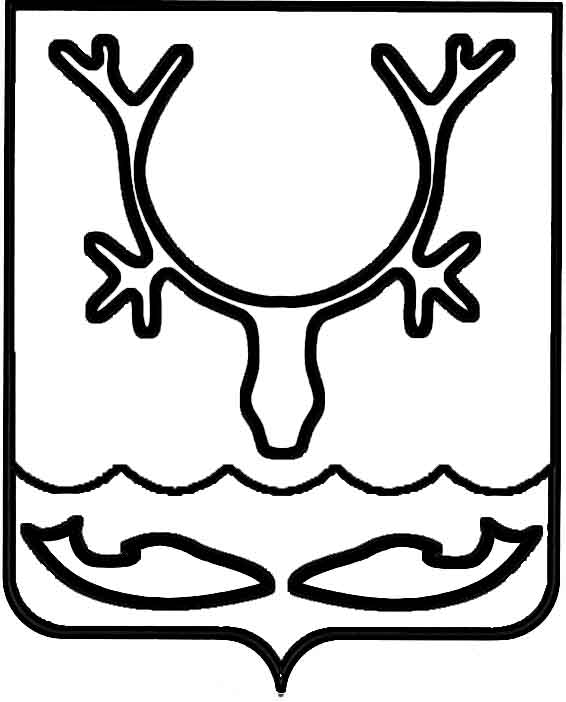 Администрация МО "Городской округ "Город Нарьян-Мар"ПОСТАНОВЛЕНИЕот “____” __________________ № ____________		г. Нарьян-МарОб утверждении документации по планировке территории (проект планировки и проект межевания) под строительство линейного объекта "Строительство мостового перехода через р. Городецкая на автомобильной дороге к полигону твердых бытовых отходов                  в г. Нарьян-Маре" В целях обеспечения устойчивого развития территории при осуществлении градостроительного деятельности, на основании заявления МКУ "Управление городского хозяйства г. Нарьян-Мара" от 17.09.2014 № 3775, в соответствии                    с Генеральным планом МО "Городской округ "Город Нарьян-Мар", утвержденным решением Совета городского округа "Город Нарьян-Мар" от 24.06.2014 № 703-р, Федеральным законом от 06.10.2003 № 131-ФЗ "Об общих принципах организации местного самоуправления в Российской Федерации", Уставом МО "Городской округ "Город Нарьян-Мар", руководствуясь статьями 45, 46 Градостроительного кодекса Российской Федерации, Администрация МО "Городской округ "Город Нарьян-Мар"  П О С Т А Н О В Л Я Е Т:Утвердить документацию по планировке территории (проект планировки и проект межевания) под строительство линейного объекта "Строительство мостового перехода через р. Городецкая на автомобильной дороге к полигону твердых бытовых отходов в г. Нарьян-Маре" (Приложение).Настоящее постановление подлежит опубликованию в официальном бюллетене городского округа "Город Нарьян-Мар" и размещению на официальном сайте МО "Городской округ "Город Нарьян-Мар" (www.adm-nmar.ru).Настоящее постановление вступает в силу с момента его подписания.1610.20142515Глава МО "Городской округ "Город Нарьян-Мар" Т.В.Федорова